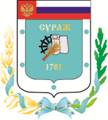 Контрольно-счетная палата Суражского муниципального района243 500, Брянская область, г. Сураж, ул. Ленина, 40,оф.46  Тел. (48330) 2-11-45, E-mail:c.palata@yandex.ruЗаключение Контрольно-счетной палаты Суражского муниципального районана проект решения «О бюджете Кулажского сельского поселения Суражского  муниципального района  Брянской области на 2021 год и на плановый период 2022 и 2023 годов».г. Сураж                                                                                                               09.12.2020 года                                                                    Общие положенияЗаключение Контрольно-счетной палаты Суражского муниципального района на проект решения «О бюджете Кулажского сельского поселения Суражского  муниципального района  Брянской области на 2021 год и на плановый период 2022 и 2023 годов» подготовлено в соответствии с Бюджетным Кодексом Российской Федерации, Положением «О Контрольно-счетной палате Суражского муниципального района», иными актами законодательства Российской Федерации и органов местного самоуправления Суражского района, пунктом 1.1.2 плана работы Контрольно-счетной палаты на 2020 год, приказа № 29 от 13.11.2020 года.Целью проведения экспертизы проекта бюджета Кулажского сельского поселения является определение соблюдения бюджетного и иного законодательства исполнительными органами местного самоуправления при разработке проекта местного бюджета на очередной финансовый год и плановый период, анализ доходов и расходов бюджета.Параметры прогноза исходных макроэкономическихпоказателей для составления проекта бюджетаПрогноз социально-экономического развития Кулажского сельского поселения разработан на период 2021 - 2023 годы, что соответствует установленному периоду в части 1 статьи 173 Бюджетного кодекса Российской Федерации.  Прогноз социально-экономического развития Кулажского сельского поселения на 2021 - 2023 годы (далее -  Прогноз) разработан в порядке, установленном постановлением Кулажской сельской администрацией  Суражского района от 28.07.2016 г. №110-1 «Об утверждении Порядка разработки, корректировки, осуществления мониторинга и контроля реализации прогноза социально-экономического развития муниципального образования Кулажское сельское поселение на среднесрочный и долгосрочный период».В нарушение п.3 ст. 173 Бюджетного кодекса Российской Федерации отсутствует правовой акт об одобрении прогноза социально-экономического развития Кулажского сельского поселения.Название населенных пунктов, входящих в состав поселения: -село Кулаги; -деревни – Жемердеевка, Беловодка, Княж, Селище, Каменск, Глуховка, Лагутовка, Поповка, Новая Кисловка, Старая Кисловка;-поселки Лесное, Речное, Машина, Алексеевский, Никольский, Гришанов, Острица, Ленинский, Алешкин, Заполье, Красный Завод, Лебедин, Александровский, Колесников. Площадь поселения 21417 га.Демографическая ситуация, в ближайшую перспективу, будет развиваться под влиянием сложившихся тенденций рождаемости, смертности, миграционных процессов населения поселения. В целом она не получит существенных изменений и продолжится тенденция сокращения населения. Кулажское сельское поселение характеризуется неблагоприятным демографическим положением. На сегодняшний день сельское поселение характеризуются отрицательным естественным приростом населения, высокими показателями смертности и низкими показателями рождаемости. В сельском поселении наблюдается миграционный отток постоянно проживающего населения. Эти процессы негативным образом влияют на снижение трудового потенциала территории, а значит на снижение потребительского потенциала и на процессы территориального развития и пространственного освоения. Наблюдается сокращение численности населения, обусловленное более чем пятикратным превышением смертности над рождаемостью, которое не компенсируется миграционным приростом.Основным направлением улучшения демографической ситуации остается повышение рождаемости, т.к. при ее уровне ниже рубежа простого воспроизводства населения даже самая низкая смертность не обеспечит прекращение убыли населения и стабилизации его численности, при этом миграционный прирост населения не является решением демографической проблемы.Численность населения 2048 человек, из них экономически активное - 972 человека. Основным источником дохода населения является заработная плата, вспомогательным – доходы от личного подсобного хозяйства. Количество личных подсобных хозяйств поселения- 904.Первостепенной задачей является обеспечение рабочими местами экономически активное население, их финансовая поддержка с целью закрепления трудовых ресурсов в поселении.Большая часть трудового населения занято в работе: АПХ «Мираторг» и ФГУ «Комбинат Слава».При составлении прогноза социально-экономического развития Кулажского сельского поселения в период до 2023 года использовались данные предприятий ФГУ «Комбинат Слава» и сельскохозяйственные угодья АПХ «Мираторг», находящееся на территории Кулажского сельского поселения. В своих прогнозах предприятия планируют рост заработной платы. В своих прогнозах предприятие планирует рост заработной платы. Инвестиции в основной капитал планируется в сельскохозяйственных предприятиях на воспроизводство стада КРС.Обеспечение населения Кулажского сельского поселения товарами первой необходимости производят  5 магазинов индивидуальных предпринимателей. Объекты общественного питания на территории поселения отсутствуют.Наличие социально-культурных объектов:  Муниципальное учреждение «Лесновский поселенческий центральный Дом культуры»,  Жемердеевский сельский Дом культуры,  Каменский сельский дом культуры,  Глуховский сельский Дом культуры, Кулажский сельский Дом культуры,  Муниципальное учреждение «Лесновская поселенческая центральная библиотека»,   Жемердеевская сельская библиотека, Кулажская сельская библиотека,  Глуховская сельская бибилиотека,  Каменская сельская библиотека,  МБОУ "Кулажская СОШ",  МБОУ "Каменская ООШ",  Глуховский  ФАП, Каменский ФАП,  Лесновский ФАП,  Лесновский ФАП.Объектами жилищно-коммунального хозяйства на территории поселения является управляющая компания ООО УК «Сервис» (содержание жилого фонда) и МУП «Суражский районный водоканал» (отопление и водоснабжение жилого фонда).Транспортное сообщение на территории поселения обеспечивается Суражским АТП. Для успешного развития экономики необходимо поддерживать сообщение между всеми населенными пунктами. Общая характеристика проекта решения «О бюджете муниципального образования «Кулажское сельское поселение на 2020 год и на плановый период 2021 и 2022 годов»В нарушение п. 1 ст. 185 Бюджетного кодекса РФ Проект решения Кулажского сельского поселения  внесен в Контрольно-счётную палату Суражского муниципального района 20.11.2020 года, т. е. на 5 дней позже установленного срока.В соответствии со статьей 184.2 Бюджетного Кодекса РФ, одновременно с проектом Решения представлены следующие документы:1.   Прогноз социально-экономического развития Кулажского сельского поселения на 2021 год и на период до 2023года;2.    Пояснительная записка к проекту бюджета Кулажского сельского поселения на 2021 год и на плановый период 2022 и 2023 годов;3.   Основные направления бюджетной и налоговой политики Кулажского сельского поселения на 2021 год и на плановый период 2022 и 2023 годов;4.    Предварительные итоги социально-экономического развития Кулажского сельского поселения за 9 месяцев 2020 года и ожидаемые итоги социально-экономического развития соответствующей территории за текущий финансовый год5. Оценка ожидаемого исполнения бюджета за 2020 год.6. Реестры источников доходов бюджетной системы РФ.7. Паспорта муниципальных программ.Проект Решения о бюджете основывается на положениях послания Президента Российской Федерации Федеральному Собранию Российской Федерации, определяющих бюджетную политику (требования к бюджетной политике). Основные направления бюджетной и налоговой политики Кулажского сельского поселения на 2021-2023 годы утверждены постановлением Кулажской сельской администрации от 12.11.20г. № 55. Основные направления бюджетной и налоговой политики Кулажского сельского поселения разработаны с учетом положений основных направлений бюджетной и налоговой политики Российской Федерации на 2020 год, Послания Президента РФ Федеральному Собранию РФ, Указа Президента Российской Федерации.Основные направления бюджетной и налоговой политики Кулажского сельского поселения на 2021-2023 годы направлены на развитие экономики, социальной стабильности, повышения уровня собираемости собственных доходов. В соответствии со ст. 169 Бюджетного Кодекса РФ, проект бюджета составлен на основе прогноза социально-экономического развития Кулажского сельского поселения на 2021 год и на период до 2023 года.В сроки, определенные в пункте 6 статьи 52 Федерального закона от 06.10.2003г. №131-ФЗ "Об общих принципах организации местного самоуправления в Российской Федерации" проведены публичные слушания проекта бюджета.В соответствии со статьей 184.1 БК РФ предлагается утвердить:      общий объем доходов бюджета на 2021 год  – 2119,8  тыс. рублей.     общий объем расходов бюджета на 2021 год – 2119,8  тыс. рублей.     дефицит бюджета на 2021 год – в сумме 0,0 тыс. рублей.     перечень главных администраторов доходов бюджета;     распределение бюджетных ассигнований по разделам, подразделам, целевым статьям, группам (группам и подгруппам) видов расходов либо по разделам, подразделам, целевым статьям муниципальным программам и непрограммным направлениям деятельности, группам (группам и подгруппам) видов расходов и (или) по целевым статьям муниципальным программам и непрограммным направлениям деятельности, группам (группам и подгруппам) видов расходов классификации расходов бюджетов на очередной финансовый год, а также по разделам и подразделам классификации расходов бюджетов в случаях, установленных соответственно Бюджетным Кодексом, законом субъекта Российской Федерации, муниципальным правовым актом представительного органа муниципального образования;     ведомственная структура расходов бюджета на очередной финансовый год;     объемы межбюджетных трансфертов, получаемых из других бюджетов бюджетной системы: -  на 2021 год  – 821,8 тыс. рублей;-  на 2022 год  – 824,7 тыс. рублей;-  на 2023 год  – 826,2 тыс. рублей.     верхний предел муниципального внутреннего долга на 01.01.2022 года, на 01.01.2023года,  на 01.01.2024 года в сумме 0 рублей.     дополнительно проектом установлен размер резервного фонда Кулажского сельского поселения:-  на 2021 год  – 5,0 тыс. рублей;-  на 2022 год  – 10,0 тыс. рублей;-  на 2023 год  – 10,0 тыс. рублей.Размер резервного фонда в проекте бюджета на 2021 год  и на плановый период 2022 и 2023 годов не превышает установленное статьей 81 БК РФ ограничение 3,0% общего объема расходов. перечень главных администраторов источников финансирования дефицита бюджета. предусмотрено, что остатки средств местного бюджета на начало текущего финансового года могут направляться в текущем финансовом году на покрытие временных кассовых разрывов и на увеличение бюджетных ассигнований на оплату заключенных от имени муниципального образования муниципальных контрактов на поставку товаров, выполнение работ, оказание услуг, подлежавших в соответствии с условиями этих муниципальных контрактов оплате в отчетном финансовом году, в объеме, не превышающем сумму остатка неиспользованных бюджетных ассигнований на указанные цели. Предоставление бюджетных кредитов и муниципальных гарантий Кулажским сельским поселением в 2021 году не планируется. основные характеристики бюджета Кулажского сельского поселения  на плановый период 2022-2023 годы.  Условно утверждаемые расходы планового периода.Статья 184.1 БК соблюдена не в полной мере, проектом Решения не утверждены:В нарушение ст. 184.1 БК проектом решения не утверждены Источники финансирования дефицита бюджета поселения.В нарушение ст. 184.1 БК  не утвержден объем межбюджетных трансфертов передаваемых поселением в объеме 0,5 тыс. рублей ежегодно.Основные характеристики бюджета Кулажского сельского поселения на 2021 год и на плановый период 2022 и 2023 годов Таблица №1, тыс. рублей2021 год Общий объем доходов бюджета  предусмотрен в сумме 2119,8 тыс. рублей, что ниже ожидаемого исполнения бюджета 2020 года на 400,1 тыс. руб. или на 15,9%.  Общий объем расходов в 2021 году предусмотрен в сумме 2119,8 тыс. рублей, что на 599,3 тыс. рублей или на 22,0% ниже ожидаемого исполнения бюджета 2020 года. Дефицит бюджета предусмотрен в сумме 0,0 тыс. рублей.  2022 год Общий объем доходов и расходов бюджета  предусмотрен в сумме 2068,7 тыс. рублей, с увеличением к прогнозируемому объему доходов и расходов на 2021 год на 97,6%.  Дефицит бюджета не предусмотрен.2023 год Общий объем доходов и расходов бюджета  предусмотрен в сумме 2022,2 тыс. рублей, с увеличением к прогнозируемому объему доходов и расходов на 2022 год на 97,8%. Дефицит бюджета не предусмотрен. Анализ доходной части проекта бюджетаПрогнозирование собственных доходов бюджета осуществлялось в соответствии со ст. 174.1 БК РФ в условиях действующего на день внесения проекта Решения о бюджете в представительный орган о налогах и сборах, а так же бюджетного законодательства. При расчете собственных доходов использованы данные налоговой отчетности и статистические данные.Динамика показателей доходной части бюджета в 2020 - 2023 годахТаблица №2, тыс. рублейДоходы проекта бюджета на 2021 год ниже оценки уровня бюджета за 2020  на 15,9% или 400,1 тыс. рублей за счет суммы:- налоговых доходов на -229,0 тыс. рублей, или на 15,6%;  - безвозмездных поступлений на -168,1 тыс. рублей, или на 17,0%.При этом планируется небольшое снижение налоговых доходов в плановом периоде 2022-2023 годов 95,6 и 95,9% соответственно, а безвозмездных поступлений увеличение на 0,4 и 0,2% соответственно.Анализ структуры доходов бюджета в 2020 - 2023 годахТаблица №3, тыс. рублейВ прогнозируемом периоде 2021 года наибольший объем в структуре доходов занимают налоговые доходы – 58,4%, оставшись на уровне 2020 года . Доля неналоговых доходов бюджета составит в 2021 году 2,8%, что выше уровня 2020 года на 0,3 процентных пунктов. Доля безвозмездных поступлений в прогнозируемом периоде 2021 года составит 38,8%, что ниже уровня 2020 года на 0,5%.В прогнозируемом периоде 2022-2023 года наибольший объем в структуре собственных доходов так же занимают налоговые доходы – 57,2% и 56,2% соответственно, что немного ниже уровня 2021 года. Безвозмездные поступления в структуре доходов в 2022-2023 годах составят 39,9% и 40,9% соответственно.  Налоговые доходы бюджета на 2021 год прогнозируются в объеме 1240,0 тыс. рублей, что ниже ожидаемого исполнения бюджета за 2020 года на 227,0 тыс. рублей, или 15,5%. Темп роста налоговых доходов к предшествующему году в 2022 и 2023 годах  прогнозируется в размере 95,6%  и 96,0% соответственно.Наибольший удельный вес в структуре налоговых доходов традиционно занимает земельный налог – 82,9%, на втором месте по значимости налог на имущество физических лиц – 8,5%.Прогнозируемое поступление налоговых и неналоговых доходов бюджета в 2021 году и плановом периоде 2022 – 2023 гг.Таблица №4, тыс. рублейПоступление налога на доходы физических лиц  в бюджет на 2021 год прогнозируется в сумме 102,0 тыс. рублей, что на 7,0 тыс. рублей, или на 7,4% выше ожидаемого исполнения бюджета 2020 года. Расчет доходов бюджета по налогу на доходы физических лиц произведен исходя из ожидаемой оценки поступления налога в 2020 году, скорректированных на темпы роста фонда оплаты труда на 2021 год, а так же норматива отчислений налога в бюджет. В структуре собственных доходов бюджета на долю налога на доходы физических лиц  в 2021 году приходится 8,2%. Темп роста налога на доходы физических лиц в 2022-2023 годах к предыдущему году составляет 105,9 и 106,5% соответственно.  Прогнозный объем поступлений единого сельскохозяйственного налога на 2021 год рассчитан в сумме 5,0 тыс. рублей, что соответствует ожидаемому уровню исполнения бюджета 2020 года. Прогноз произведен на основании сведений налогового органа по единому сельскохозяйственному налогу за 2020 год и норматива отчислений установленного БК РФ. В структуре собственных доходов бюджета на долю единого сельскохозяйственного налога в 2021 году приходится 0,4%. Темп роста единого сельскохозяйственного налога в 2022-2023 годах к предыдущему году составляет 100,0% и 100,0% соответственно.  Прогнозный объем поступлений налога на имущество физических лиц на 2021 год рассчитан в сумме 105,0 тыс. рублей, что ниже ожидаемого уровня исполнения бюджета 2020 года на 12,0 тыс. рублей или на 10,3%. Прогноз произведен на основании сведений налогового органа по налогу на имущество физических лиц за 2019 год и погашения задолженности прошлых лет. В структуре собственных доходов бюджета на долю налога на имущество физических лиц в 2021 году приходится 8,5%. Темп роста налога на имущество физических лиц в 2021-2022 годах к предыдущему году составляет 93,3% и 102,0% соответственно.  Прогнозирование поступлений по земельному налогу на 2021 год рассчитано в сумме  1028,0 тыс. рублей, что ниже ожидаемого уровня исполнения бюджета 2020 года на 222,0 тыс. рублей или на 17,8%.  В структуре собственных доходов бюджета на долю земельного налога в 2021 году приходится 82,9%. Темп роста земельного налога в 2022-2023 годах к предыдущему году составляет 94,8% и 94,2% соответственно.Задолженность и перерасчеты по отмененным налогам поступлений от данного источника не планируется. Прогнозирование поступлений государственной пошлины не планируется. Неналоговые доходы бюджета на 2021 год прогнозируются в объеме 60,0 тыс. рублей, что на 3,0 тыс. рублей, или 4,8%  ниже ожидаемого исполнения 2020 года. В структуре собственных доходов бюджета на долю неналоговых доходов в 2021 году приходится 4,6%.Доходы, полученные в виде арендной платы за земельные участки, государственная собственность на которые не разграничена, средства от продажи права аренды указанных участков на 2020 год планируются в сумме 60,0 тыс. рублей, что на 20,5 тыс. рублей, или в 1,5 раза выше ожидаемого исполнения 2020 года. В структуре неналоговых доходов бюджета на долю данного налога в 2021 году приходится 100,0%. Темп роста в 2022-2023 годах к предыдущему году составляет 100,0% и 100,0% соответственно.  Доходы от продажи материальных и нематериальных активов на 2021 год не планируются. Прочие неналоговые доходы на 2021 год не планируются. Безвозмездные поступления в 2021 году планируются в сумме 821,8 тыс. рублей, что ниже ожидаемого уровня исполнения бюджета 2020 года на 168,1 тыс. рублей,  или на 17,0%. Безвозмездные поступления в 2021 году в структуре доходов бюджета занимают 38,8%. Темп роста безвозмездных поступлений в 2022-2023 годах к предыдущему году составляет 0,4% и 0,2% соответственно.  Прогнозируемое поступление безвозмездных поступленийв 2021 году и плановом периоде 2022 – 2023 гг.Таблица №5, тыс. рублейНаибольший удельный вес в структуре безвозмездных поступлений на 2021 год составляют дотации бюджетам субъектов РФ и муниципальных образований – 89,2%. Дотации в бюджете 2021 года составляют 733,0 тыс. рублей, что ниже ожидаемого исполнения бюджета 2020 года на 168,0 тыс. рублей, или на 18,6%. Темп роста дотаций в 2022-2023 годах к предыдущему году составляет 0,3% и -0,3% соответственно.  Дотации предусмотрены на:- выравнивание бюджетной обеспеченности в сумме 189,0 тыс. рублей;- на поддержку мер по обеспечению сбалансированности бюджетов в сумме 544,0 тыс. рублей.Субвенции в бюджете 2021 года составляют 88,8 тыс. рублей, что ниже ожидаемого исполнения бюджета 2020 года на 0,1 тыс. рублей, или на 0,1%. Удельный вес субвенций в структуре безвозмездных поступлений на 2020 год составляет 10,8%. Темп роста субвенций в 2022-2023 годах к предыдущему году составляет 1,0% и 3,9% соответственно. Субвенции предусмотрены на осуществление первичного воинского учета на территориях, где отсутствуют военные комиссариаты. Анализ расходной части проекта бюджетаОбъем расходов, определенный в проекте решения «О бюджете Кулажского сельского поселения на 2021 год и на плановый период 2022 и 2023 годов» составляет 2119,8 тыс. рублей, 2068,7 тыс. рублей и 2022,2 тыс. рублей. По отношению к объему расходов, ожидаемому к исполнению в 2020 году расходы, определенные в проекте Решения на 2021 год ниже на 599,3 тыс. рублей, или на 22,0%. Анализ структуры расходов бюджета поселения за 2020-2023 годТаблица№6, тыс. рублейПриоритетным направлением расходов бюджета Кулажского сельского поселения на 2021 год и на плановый период 2022 и 2023 годов являются общегосударственные вопросы – 91,3%, 91,8% и 89,0% в структуре расходов соответственно. Наименьший удельный вес в проекте бюджета занимают расходы по  разделу 02 «Национальная оборона», объем которых составляет 4,2% , 4,3% и 4,6% соответственно. Расходы по отраслям так называемого «социального блока» (культура, социальная политика) в бюджете поселения не запланированы.	Анализ расходов бюджета поселения за 2021-2023 годыТаблица №7, тыс. рублейРасходы по разделу 01 «Общегосударственные вопросы» Расходы по  данному разделу в проекте бюджета сельского поселения определены в следующих объемах:2021 год – 1935,9 тыс. руб. (к предыдущему году (71,4)тыс. рублей, или 103,8%);2022 год – 1899,3 тыс. руб. (к предыдущему году (-36,6) тыс. рублей, или 98,1%);2023 год – 1799,9 тыс. руб. (к предыдущему году -99,4 тыс. рублей, или 94,8%);Удельный вес данного раздела в общих расходах составит 91,3%. Расходы данного раздела в 2020 году предусмотрены на:-  подраздел 0104 «Функционирование Правительства  Российской Федерации, высших исполнительных органов государственной власти субъектов Российской Федерации, местных администраций» - обеспечение деятельности сельской администрации в сумме 1103,3 тыс. рублей:- функционирование главы администрации 535,0 тыс. рублей;- подраздел 0106 «Обеспечение деятельности финансовых, налоговых и таможенных  органов и органов финансового (финансово-бюджетного) надзора» - обеспечение деятельности финансовых, налоговых и таможенных органов и органов финансового (финансово-бюджетного) надзора в сумме 0,5 тыс. рублей;- подраздел 0107 «Проведение обеспечения выборов и референдумов» - обеспечение проведения выборов, референдумов в сумме 0,0 тыс. рублей;- 0111 «Резервные фонды» - резервный фонд местной администрации в сумме 5,0 тыс. рублей;- подраздел 0113 «Другие общегосударственные вопросы» - другие общегосударственные вопросы в сумме 292,0 тыс. рублей.Расходы по разделу 02 «Национальная оборона» Расходы по  данному разделу в проекте бюджета сельского поселения определены в следующих объемах:2021 год – 88,8 тыс. руб. (к предыдущему году -0,1 тыс. рублей, или 99,9%);2022 год – 89,7 тыс. руб. (к предыдущему году 0,9 тыс. рублей, или 101,0%);2023 год – 93,2 тыс. руб. (к предыдущему году 3,5 тыс. рублей, или 103,9%);Удельный вес данного раздела в общих расходах составит  4,2%.  Расходы данного раздела в 2021 году предусмотрены на осуществление первичного воинского учета на территориях, где отсутствуют военные комиссариаты по подразделу 0203 «Мобилизационная и вневойсковая подготовка».Расходы по разделу 03 «Национальная безопасность и правоохранительная деятельность» Расходы по  данному разделу в проекте бюджета не запланированы.Расходы по разделу 04 «Национальная экономика» Расходы по  данному разделу в проекте бюджета не запланированы.Расходы по разделу 05 «Жилищно-коммунальное хозяйство» Расходы по  данному разделу в проекте бюджета сельского поселения определены в следующих объемах:2021 год – 95,1 тыс. руб. (к предыдущему году(- 670,6) тыс. рублей, или 12,4%);2022 год – 28,0 тыс. руб. (к предыдущему году (-67,0) тыс. рублей, или 29,4%);2023 год – 28,0 тыс. руб. (к предыдущему году (0,0) тыс. рублей, или 100,0%); Удельный вес данного раздела в общих расходах составит  4,5%. Данные расходы запланированы по подразделу 05 01 «Жилищное хозяйство» - 25,0 тыс. рублей.  Данные расходы запланированы по подразделу 05 03 «Благоустройство» и предусмотрены на:- организацию и обеспечение освещения улиц – 55,1 тыс. рублей;- организацию и содержание мест захоронения – 10,0 тыс. рублей;- прочие мероприятия по благоустройству – 5,0 тыс. рублей.Расходы по разделу 10 «Социальная политика» Расходы по  данному разделу в проекте бюджета сельского поселения не определены. В соответствии с п. 3 ст. 184.1 Бюджетного кодекса РФ общий объем условно утверждаемых (утвержденных) расходов в случае утверждения бюджета на очередной финансовый год и плановый период на первый год планового периода в объеме не менее 2,5 процента общего объема расходов бюджета (без учета расходов бюджета, предусмотренных за счет межбюджетных трансфертов из других бюджетов бюджетной системы Российской Федерации, имеющих целевое назначение), на второй год планового периода в объеме не менее 5 процентов общего объема расходов бюджета (без учета расходов бюджета, предусмотренных за счет межбюджетных трансфертов из других бюджетов бюджетной системы Российской Федерации, имеющих целевое назначение).Условно утверждаемые расходы на плановый период 2021-2022 годы утверждены, соответственно 51,7 и 101,1 тыс. рублей, что составляет 2,5 и 5,0%% от общей суммы  расходов. Ограничение ст. 184.1 Бюджетного кодекса РФ соблюдено.Главным распорядителем средств бюджета Кулажского сельского поселения является  Кулажская сельская администрация Суражского района. Источники финансирования дефицита бюджета Проектом бюджета на 2021 год и на плановый период 2022 и 2023 годов дефицит бюджета не предусмотрен. Проектом решения утвержден перечень главных администраторов источников финансирования дефицита бюджета (приложение №3). Проектом решения не утверждены источники внутреннего финансирования дефицита бюджета на 2021 год и на плановый период 2022 и 2023 годов.Программная часть бюджета Кулажского сельского поселения Проект бюджета на 2021 год и плановый период 2022-2023гг. сформирован по программно-целевому принципу, предусматривающему формирование расходов исходя из целей, установленных 2 муниципальными программами. В Кулажском сельском поселении программы разрабатываются в соответствии с Порядком, утвержденным  Постановлением Кулажской сельской администрацией от 12.11.2014 года №149 «Об утверждении порядка разработки, реализации и оценки эффективности муниципальных программ Кулажского сельского поселения» (далее-Порядок).В проект решения внесены следующие целевые программы:«Реализация полномочий Кулажского сельского поселения (2021 - 2023 годы)»,«Управление муниципальными финансами Кулажского сельского поселения (2021 - 2023 годы)»В соответствии с ч. 2 ст.179 Бюджетного кодекса РФ муниципальные программы, предлагаемые к финансированию начиная с очередного финансового года, утверждены постановлением Кулажской сельской администрации от 12.11.2020 года № 57. В соответствии со ст. 184.2 Бюджетного кодекса РФ к проекту решения о бюджете представлены паспорта муниципальных программ.В проекте  Решения «О бюджете Кулажского сельского поселения Суражского  муниципального района  Брянской области на 2021 год и на плановый период 2022 и 2023 годов»  расходы на реализацию целевых программ  в 2021 году составляют 2203,1 тыс. рублей, что  соответствует 99,1% объема расходов бюджета, что выше ожидаемого исполнения бюджета 2020 года на 516,0 тыс. рублей, или на 19,0%.Анализ программной части проекта решения о бюджете                                      Таблица №8, тыс. рублейПо результатам анализа соответствия объёмов бюджетных ассигнований, предусмотренных на реализацию муниципальных программ в проекте Решения о бюджете, показателям проектов паспортов муниципальных программ, установлено, что объёмы финансирования, предусмотренные проектом Решения о бюджете, соответствуют объёмам, предусмотренных проектами паспортов муниципальных программ.              Непрограммные расходы на 2021 год  предусмотрены в сумме 5,5 тыс.  рублей, или 0,3%,  на:- резервный фонд 5,0 тыс. рублей ежегодно;- расходы в соответствии с Соглашением по переданным полномочиям внешнего финансового контроля 0,5 тыс. рублей ежегодно.ВыводыПрогноз социально-экономического развития Кулажского сельского поселения разработан на период 2021 - 2023 годы, что соответствует установленному периоду в части 1 статьи 173 Бюджетного кодекса Российской Федерации.  В нарушение п.3 ст. 173 Бюджетного кодекса Российской Федерации отсутствует правовой акт об одобрении прогноза социально-экономического развития Кулажского сельского поселения.В нарушение п. 1 ст. 185 Бюджетного кодекса РФ Проект решения Кулажского сельского поселения  внесен в Контрольно-счётную палату Суражского муниципального района 20.11.2020 года, т. е. на 5 дней позже установленного срока.Документы представленные одновременно с Проектом удовлетворяют требования ст. 184.2 Бюджетного Кодекса РФ.Основные направления бюджетной и налоговой политики Кулажского сельского поселения на 2021-2023 годы утверждены постановлением Кулажской сельской администрации от 12.11.20г. № 55. В соответствии со ст. 169 Бюджетного Кодекса РФ, проект бюджета составлен на основе прогноза социально-экономического развития Кулажского сельского поселения на 2021 год и на период до 2023 года.В сроки, определенные в пункте 6 статьи 52 Федерального закона от 06.10.2003г. №131-ФЗ "Об общих принципах организации местного самоуправления в Российской Федерации" проведены публичные слушания проекта бюджета.Статья 184.1 БК соблюдена не в полной мере, проектом Решения не утверждены:В нарушение ст. 184.1 БК проектом решения не утверждены Источники финансирования дефицита бюджета поселения.В нарушение ст. 184.1 БК  не утвержден объем межбюджетных трансфертов передаваемых поселением в объеме 0,5 тыс. рублей ежегодно.Размер резервного фонда в проекте бюджета на 2021 год  и на плановый период 2022 и 2023 годов не превышает установленное статьей 81 БК РФ ограничение 3,0% общего объема расходов.Прогнозирование собственных доходов бюджета осуществлялось в соответствии со ст. 174.1 БК РФ в условиях действующего на день внесения проекта Решения о бюджете в представительный орган о налогах и сборах, а так же бюджетного законодательства. При расчете собственных доходов использованы данные налоговой отчетности и статистические данные.Общий объем доходов бюджета  предусмотрен в сумме 2119,8 тыс. рублей, что ниже ожидаемого исполнения бюджета 2020 года на 400,1 тыс. руб. или на 15,9%.  Общий объем расходов в 2021 году предусмотрен в сумме 2119,8 тыс. рублей, что на 599,3 тыс. рублей или на 22,0% ниже ожидаемого исполнения бюджета 2020 года. Дефицит бюджета предусмотрен в сумме 0,0 тыс. рублей.  Условно утверждаемые расходы на плановый период 2021-2022 годы утверждены, соответственно 51,7 и 101,1 тыс. рублей, что составляет 2,5 и 5,0%% от общей суммы  расходов. Ограничение ст. 184.1 Бюджетного кодекса РФ соблюдено.Проектом бюджета на 2021 год и на плановый период 2022 и 2023 годов дефицит бюджета не предусмотрен. Проектом решения утвержден перечень главных администраторов источников финансирования дефицита бюджета (приложение №3). Проектом решения не утверждены источники внутреннего финансирования дефицита бюджета на 2021 год и на плановый период 2022 и 2023 годов. Проект бюджета на 2021 год и плановый период 2022-2023гг. сформирован по программно-целевому принципу, предусматривающему формирование расходов исходя из целей, установленных 2 муниципальными программами. В соответствии с ч. 2 ст.179 Бюджетного кодекса РФ муниципальные программы, предлагаемые к финансированию начиная с очередного финансового года, утверждены постановлением Кулажской сельской администрации от 12.11.2020 года № 57. В соответствии со ст. 184.2 Бюджетного кодекса РФ к проекту решения о бюджете представлены паспорта муниципальных программ.В проекте  Решения «О бюджете Кулажского сельского поселения Суражского  муниципального района  Брянской области на 2021 год и на плановый период 2022 и 2023 годов»  расходы на реализацию целевых программ  в 2021 году составляют 2203,1 тыс. рублей, что  соответствует 99,1% объема расходов бюджета, что выше ожидаемого исполнения бюджета 2020 года на 516,0 тыс. рублей, или на 19,0%.По результатам анализа соответствия объёмов бюджетных ассигнований, предусмотренных на реализацию муниципальных программ в проекте Решения о бюджете, показателям проектов паспортов муниципальных программ, установлено, что объёмы финансирования, предусмотренные проектом Решения о бюджете, соответствуют объёмам, предусмотренных проектами паспортов муниципальных программ.              Непрограммные расходы на 2021 год  предусмотрены в сумме 5,5 тыс.  рублей, или 0,3% в общей сумме расходов.ПРЕДЛОЖЕНИЯ:1.	Привести проект Решения «О бюджете Кулажскому сельского поселения Суражского муниципального района Брянской области» на 2021 год и на плановый период 2022 и 2023 годов» в соответствии со ст. 184.1 Бюджетного кодекса  РФ в части утверждения в решении необходимых характеристик бюджета.Контрольно-счетная палата Суражского муниципального района предлагает Кулажскому сельскому Совету народных  депутатов проект решения «О бюджете Кулажского сельского поселения Суражского муниципального района Брянской области» на 2021 год и на плановый период 2022 и 2023 годов» к рассмотрению после приведения его в соответствие с указанными в Заключении замечаниями. ПредседательКонтрольно-счетной палатыСуражского муниципального района                                                        Н. В. Жидкова Основные характеристики проекта бюджета 2020 год-(оценка)2021 год2021 год2021 год2022 год2022 год2023 год2023 годОсновные характеристики проекта бюджета 2020 год-(оценка)тыс.руб.откло-нение% к предыд годутыс.руб.% к предыд годутыс. руб.% к предыд годуДоходы 2519,92119,8-400,184,12068,797,62022,297,8Расходы2719,12119,8-599,378,02068,797,62022,297,8Дефицит (Профицит)-199,20199,20,000,000,0Показатель 2020 год-(оценка)2021 год2021 год2021 год2022 год2022 год2023 год2023 годПоказатель 2020 год-(оценка)тыс.руб.откло-нение% к предыд годутыс.руб.% к предыд годутыс. руб.% к предыд годуДоходы, всего2519,92119,8-400,184,12068,797,62022,297,8Налоговые доходы1467,01238,0-229,084,41184,095,61136,095,9Неналоговые доходы63,060,0-3,095,260,0100,060,0100,0Безвозмездные поступления989,9821,8-168,183,0824,7100,4826,2100,2НаименованиеОжидаемое испол 2020 годаСтрук-тура,%Прогноз 2021 годаСтрук-тура,%Прогноз 2022 годаСтрук-тура,%Прогноз 2023годаСтрук-тура,%НаименованиеОжидаемое испол 2020 годаСтрук-тура,%Прогноз 2021 годаСтрук-тура,%Прогноз 2022 годаСтрук-тура,%Прогноз 2023годаСтрук-тура,%НаименованиеОжидаемое испол 2020 годаСтрук-тура,%Прогноз 2021 годаСтрук-тура,%Прогноз 2022 годаСтрук-тура,%Прогноз 2023годаСтрук-тура,%ИТОГО ДОХОДОВ:2519,9100,02119,8100,02068,7100,02022,2100,0НАЛОГОВЫЕ ДОХОДЫ1467,058,21238,058,41184,057,21136,056,2НЕНАЛОГОВЫЕ ДОХОДЫ63,02,560,02,860,02,960,03,0БЕЗВОЗМЕЗДНЫЕ ПОСТУПЛЕНИЯ989,939,3821,838,8824,739,9826,240,9НаименованиеОжидаемое исполнение бюджета 2020 годаПрог-ноз 2021 годаСтруктура, %Прог-ноз 2022 годаПрогноз 2023 годаПрирост (снижение) доходов, тыс. руб.Прирост (снижение) доходов, тыс. руб.Прирост (снижение) доходов, тыс. руб.Темп роста доходов, %Темп роста доходов, %Темп роста доходов, %НаименованиеОжидаемое исполнение бюджета 2020 годаПрог-ноз 2021 годаСтруктура, %Прог-ноз 2022 годаПрогноз 2023 годак предыдущему годук предыдущему годук предыдущему годук предыдущему годук предыдущему годук предыдущему годуНаименованиеОжидаемое исполнение бюджета 2020 годаПрог-ноз 2021 годаСтруктура, %Прог-ноз 2022 годаПрогноз 2023 года2021 год 2022 год2023 год2021 год 2022 год2023 годНАЛОГОВЫЕ ДОХОДЫ1 467,01 240,0100,01 186,01 138,0-227,0-54,0-48,084,595,696,0Налог на доходы физических лиц95,0102,08,2108,0115,07,06,07,0107,4105,9106,5Единый сельскохозяйственный налог5,05,00,45,05,00,00,00,0100,0100,0100,0Налог на имущество физических лиц117,0105,08,598,0100,0-12,0-7,02,089,793,3102,0Земельный налог1 250,01 028,082,9975,0918,0-222,0-53,0-57,082,294,894,2Государственная пошлина0,00,00,00,00,00,00,00,00,00,00,0Задолженность и перерасчеты0,00,00,00,00,00,00,00,00,00,00,0НЕНАЛОГОВЫЕ ДОХОДЫ63,060,0100,060,060,0-3,00,00,095,2100,0100,0Доходы полученные в виде арендной платы за земельные участки, государственная собственность на которые не разграничена, средства от продажи права аренды указанных участков39,560,0100,060,060,020,50,00,0151,9100,0100,0Доходы от продажи материальных и нематериальных активов0,00,00,00,00,00,00,00,00,00,00,0Прочие неналоговые доходы23,50,00,00,00,0-23,50,00,00,00,00,0НаименованиеОжидаемое исполнение бюд-жета 2020 годаПрог-ноз 2021 годаСтруктура, %Прог-ноз 2022 годаПрог-ноз 2023 годаПрирост (снижение) доходов, тыс. руб.Прирост (снижение) доходов, тыс. руб.Прирост (снижение) доходов, тыс. руб.Темп роста доходов, %Темп роста доходов, %Темп роста доходов, %НаименованиеОжидаемое исполнение бюд-жета 2020 годаПрог-ноз 2021 годаСтруктура, %Прог-ноз 2022 годаПрог-ноз 2023 годак предыдущему годук предыдущему годук предыдущему годук предыдущему годук предыдущему годук предыдущему годуНаименованиеОжидаемое исполнение бюд-жета 2020 годаПрог-ноз 2021 годаСтруктура, %Прог-ноз 2022 годаПрог-ноз 2023 года2021 год 2022 год2023 год2021 год 2022 год2023 годБЕЗВОЗМЕЗДНЫЕ ПОСТУПЛЕНИЯ989,9821,8100,0824,7826,2-168,12,91,583,0100,4100,2Дотации бюджетам субъектов РФ и муниципальных образований901,0733,089,2735,0733,0-168,02,0-2,081,4100,399,7Субсидии бюджетам субъектов РФ и муниципальных образований (межбюджетные субсидии)0,00,00,00,00,00,00,00,00,00,00,0Субвенции бюджетам субъектов РФ и муниципальных образований88,988,810,889,793,2-0,10,93,599,9101,0103,9Наименование разделовРазделОжидаемое исполнение бюджета 2020 годаОжидаемое исполнение бюджета 2020 годаПрогноз 2021 годаПрогноз 2021 годаПрогноз 2022 годаПрогноз 2022 годаПрогноз 2023 годаПрогноз 2023 годаНаименование разделовРазделтыс.  руб%тыс.  руб%тыс.  руб%тыс.  руб%ОБЩЕГОСУДАРСТВЕННЫЕ ВОПРОСЫ011864,568,61935,991,31899,391,81799,989,0НАЦИОНАЛЬНАЯ ОБОРОНА0288,93,388,84,289,74,393,24,6НАЦИОНАЛЬНАЯ БЕЗОПАСНОСТЬ И ПРАВООХРАНИТЕЛЬНАЯ ДЕЯТЕЛЬНОСТЬ030,00,00,00,00,00,00,00,0НАЦИОНАЛЬНАЯ ЭКОНОМИКА040,00,00,00,00,00,00,00,0ЖИЛИЩНО-КОММУНАЛЬНОЕ ХОЗЯЙСТВО05765,728,295,14,528,01,428,01,4Социальное обеспечение населения100,00,40,00,00,00,00,00,0Условно утверждаемые расходы990,00,00,00,051,72,5101,15,0ИТОГО РАСХОДОВ:2719,1100,02119,8100,02068,7100,02022,2100,0Наименование разделовРазделОжидаемое исполнение бюджета 2020 годаПрогноз 2021 годаПрог-ноз 2022 годаПрог-ноз 2023 годаПрирост (снижение) доходов, тыс. руб.Прирост (снижение) доходов, тыс. руб.Прирост (снижение) доходов, тыс. руб.Темп роста доходов, %Темп роста доходов, %Темп роста доходов, %Наименование разделовРазделОжидаемое исполнение бюджета 2020 годаПрогноз 2021 годаПрог-ноз 2022 годаПрог-ноз 2023 годак предыдущему годук предыдущему годук предыдущему годук предыдущему годук предыдущему годук предыдущему годуНаименование разделовРазделОжидаемое исполнение бюджета 2020 годаПрогноз 2021 годаПрог-ноз 2022 годаПрог-ноз 2023 года202120222023202120222023ОБЩЕГОСУДАРСТВЕННЫЕ ВОПРОСЫ011864,51935,91899,31799,971,4-36,6-99,4103,898,194,8НАЦИОНАЛЬНАЯ ОБОРОНА0288,988,889,793,2-0,10,93,599,9101,0103,9НАЦИОНАЛЬНАЯ БЕЗОПАСНОСТЬ И ПРАВООХРАНИТЕЛЬНАЯ ДЕЯТЕЛЬНОСТЬ030,00,00,00,00,00,00,00,00,00,0НАЦИОНАЛЬНАЯ ЭКОНОМИКА040,00,00,00,00,00,00,00,00,00,0ЖИЛИЩНО-КОММУНАЛЬНОЕ ХОЗЯЙСТВО05765,795,128,028,0-670,6-67,10,012,429,4100,0СОЦИАЛЬНАЯ ПОЛИТИКА100,00,00,00,00,00,00,00,00,00,0УСЛОВНО УТВЕРЖДАЕМЫЕ РАСХОДЫ990,00,051,7101,10,051,749,40,00,0195,6ИТОГО РАСХОДОВ:2719,12119,82068,72022,2-599,3-51,1-46,578,097,697,8№п/пНаименование программы Ожидаемое  исполнение 2019 годПрогноз 2021 годаОтклонение (+,-)Отклонение (%)01«Реализация полномочий органов местного самоуправления Кулажского сельского поселения 2021-2023гг.»2624,72114,3-510,480,602«Управление муниципальными финансами Кулажского сельского поселения 2021-2023гг.»88,988,8-0,199,9ИТОГО:2719,12203,1-516,081,0